Русская литератураРусская литератураРусская литератураЗатерян след в степи солончаковой...Затерян след в степи солончаковой,
Но приглядись - на шее скакуна
В тугой и тонкой кладнице шевровой
Старинные зашиты письмена.Звенит печаль под острою подковой,
Резьба стремян узорна и темна...
Здесь над тобой в пыли многовековой
Поднимется курганная луна.Просторен бег гнедого иноходца
Прислушайся! Как мерно сердце бьется
Степной страны, раскинувшейся тут,Как облака тяжелые плывут
Над пестрою юртою у колодца.
Кричит верблюд. И кони воду пьют.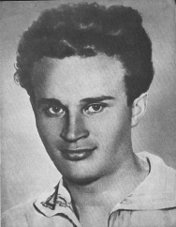 Тоской набух тугой сосок волчицы, (метафора)
Слетает птица с дикого песка, (эпитет)
Крылами бьёт и на волну садится.Река просторной родины (эпитет) моей,
Просторная,
Иди под непогодой,
Теки, Иртыш, выплёскивай язей – 
Князь рыб и птиц (метафора), беглец зеленоводый (эпитет)Светла твоя подводная гроза, (эпитет)
Быстры волны шатучие качели, (метафора)
И в глубине раскрытые глаза
У плавуна, как звёзды, порыжели ( сравнение …как) Глаза у плавуна(олицетворение)И в погребах песчаных в глубине,
С косой до пят, румяными устами, (эпитет)
У сундуков незапертых на дне
Лежат красавки с щучьими хвостами (гипербола, красавки …, т.е. русалки).Сверкни, Иртыш, их перстнем золотым! (эпитет)
Сон не идёт, заботы их не точат,
Течением относит груди им
И раки пальцы нежные щекочут.(олицетворение)Маши турецкой кистью камыша, (метафора)
Теки, Иртыш! Любуюсь, не дыша,
Одним тобой, красавец остроскулый.(эпитет)
Оставив целым мёду полковша,
Роскошествуя, лето потонуло. (метафора)Мы встретились. Я чалки не отдам,
Я сердца вновь вручу тебе удары…
По гребням пенистым, по лебедям (эпитет)
Ударили колёса «Товар-пара».Он шёл, одетый в золото и медь, (метафора)
Грудастый шёл. Наряженные в ситцы, 
Ладонь к бровям, сбегались поглядеть
Досужие приречные станицы.Как медлит он, теченье поборов,
Покачиваясь на волнах дородных… (эпитет)
Над неоглядной далью островов
Приветственный погуливает рёв –
Бродячий сын компаний пароходных (метафора)Катайте бочки, сыпьте в трюмы хлеб,
Ссыпайте соль, которою богаты.
Мне б горсть большого урожая, мне б
Большой воды грудные перекаты. (эпитет)Я б с милой тоже повстречаться рад –
Вновь распознать, забытые в разлуке,
Из-под ресниц позолочённый взгляд, (эпитет)
Её волос могучий перекат
И зноем зацелованные руки(метафора)Чтоб про других шепнула: «Не вини…»
Чтоб губ от губ моих не отрывала,
Чтоб свадебные горькие огни ( эпитет)
Ночь на баржах печально зажигала.Чтобы Иртыш, меж рек иных скиталец, (олицетворение)
Смыл тяжкий груз накопленной вины,
Чтоб вместо слёз на лицах оставались
Лишь яростные брызги от волны! (эпитет)Русская литератураРусская литература30.01.20178 «А»Деятельность учителя Деятельность ученикаТема урока:       ПРоблема народного образования в произведении Н.А.Некрасове Цель: 1.познакомить  учащихся с поэтом Некрасовым и его стихотворением;2 .развивать аналитические умения и самостоятельную деятельность учащихся, развивать устную  и письменную речь, выразительное чтение, логическое мышление; 3.воспитывать у учащихся   желание учиться и быть образованным.Учащиеся готовятся к уроку. 1. Проверка домашнего заданиястр.  100-102 читать, пересказУчащиеся  рассказывают домашнее задание 2.Актуализация знанийБеседа о жизни и творчестве Некрасова Учащиеся беседуют3. Объяснение нового материала *Чтение фрагментов из статьи Г.В. Плеханова о Некрасове-Какие произведения Некрасова вы знаете?*Чтение стихотворения «Школьник», стр.117*Словарная работаСлушают, записывают, делают выводы, работают в группах, по парам, индивидуально 4. Закрепление нового материала *Самостоятельное чтение учащимися стихотворения «Школьник»*Анализ стихотворения по вопросам, стр. 118*Отработка выразительного чтения*Чтение и комментирование высказываний о поэзии Н.А. Некрасова.Выразительно читают понравившиеся отрывки из повести. 5. РефлексияПостер «Уроки» Уч-ся заполняют . 6. Подведение итогов. Выставляются оценки. Подсчитываем баллы. Подсчитывают баллы7.Последующие задания выучить наизусть отрывок из стихотворения до слов «..не без добрых душ...», стр.117Запись в дневниках. 8 «Ә» класс Дата: 01.03.2017Деятельность учителя Деятельность ученикаТема урока:  О.Сулейменов-поэт и ученый.Стихотворение «Волчата».Цели урока: 1.познакомить  учащихся с  содержанием стиха;2 .развивать аналитические умения и самостоятельную деятельность учащихся, развивать устную  и письменную речь, выразительное чтение, логическое мышление; 3.воспитывать у учащихся   чуткое отношение друг к другу, милосердие и доброжелательность.Учащиеся готовятся к уроку. 1. Проверка домашнего заданияПрочитать отрывок из романа «Плаха» стр.177-185Учащиеся  рассказывают домашнее задание 2.Актуализация знанийБеседа о жизни и творчестве О.Сулейменове Учащиеся беседуют3. Объяснение нового материала  *Рассказ учителя о жизни и творчестве О.Сулейменове*выразительное чтение стиха «Волчата» Вопросы:-О чем стихотворение?-Какой эпизод описан в стихотворении?-С какой интонацией следует читать стихотворение?Какие эпитеты употребил автор для передачи бессмсленности совершенного кем-то зла?Каким чувством проникнуто стихотворение?Найдите в стихотворении деепричастные обороты.Слушают, записывают, делают выводы, работают в группах, по парам, индивидуально 4. Закрепление нового материала *Выразительное чтение стихотворения.*Чтение цитат об О.Сулейменове . Комментарии учащихся Выразительно читают стихотворение 5. РефлексияУч-ся заполняют . 6. Подведение итогов. Выставляются оценки.  7.Последующие задания стр. 189-192, выучить стихотворениеЗапись в дневниках. 8 «А» класс Дата: 13.03.2017Деятельность учителя Деятельность ученикаТема урока:  ГД.ГребенщиковХанство БатырбекаЦели урока: 1.познакомить  учащихся с  содержанием рассказа;2 .развивать аналитические умения и самостоятельную деятельность учащихся, развивать устную  и письменную речь, выразительное чтение, логическое мышление; 3.воспитывать у учащихся   чуткое отношение друг к другу, милосердие и доброжелательность.Учащиеся готовятся к уроку. 1. Проверка домашнего заданияПрочитать отрывок из романа «Плаха» стр.177-185Учащиеся  рассказывают домашнее задание 2.Актуализация знанийБеседа о жизни и творчестве Г.Д.Гребенщикова Учащиеся беседуют3. Объяснение нового материала  *Рассказ учителя о жизни и творчестве Г.Д.Гребенщикова*выразительное чтение рассказа  «Ханство батырбека» Вопросы:-О чем этот рассказ?-С какой целью ездил батырбек в город?-Какое бедствие постигло аул Батырбека?Что такое джут?Как меняется жизнь героев после джутов?Почему Сарсеке продал своего коня Сивку в шахту?.Слушают, записывают, делают выводы, работают в группах, по парам, индивидуально 4. Закрепление нового материала *Выразительное чтение рассказа..*Выразительно читают стихотворение 5. РефлексияУч-ся заполняют . 6. Подведение итогов. Выставляются оценки.  7.Последующие задания стр. 189-192, прочитать рассказЗапись в дневниках. 8 «А» класс Дата: 06.03.2017Деятельность учителя Деятельность ученикаТема урока:  П.Н.Васильев «Азиат», «Джут», «Затерян след в степи солончаковой»Цели урока: 1.познакомить  учащихся с  содержанием стиха;2 .развивать аналитические умения и самостоятельную деятельность учащихся, развивать устную  и письменную речь, выразительное чтение, логическое мышление; 3.воспитывать у учащихся   чуткое отношение друг к другу, милосердие и доброжелательность,любовь к РодинеУчащиеся готовятся к уроку. 1. Проверка домашнего заданияПрочитать наизусть стихотворение «Волчата» О.СулейменоваУчащиеся  рассказывают домашнее задание 2.Актуализация знанийБеседа о жизни и творчестве П.Н.ВАсильева Учащиеся беседуют3. Объяснение нового материала  *Рассказ учителя о жизни и творчестве П.Н.ВАсильева*выразительное чтение стиха «Затерян след в степи солончаковой»» Вопросы: -О чем стихотворение?-Какой эпизод описан в стихотворении?-С какой интонацией следует читать стихотворение?Какие эпитеты употребил автор для передачи любви к Родине?Каким чувством проникнуто стихотворение?Найдите в стихотворении  метафоры.Слушают, записывают, делают выводы, работают в группах, по парам, индивидуально 4. Закрепление нового материала *Выразительное чтение стихотворения.Выразительно читают стихотворение 5. РефлексияУч-ся заполняют . 6. Подведение итогов. Выставляются оценки.  7.Последующие задания стр. 189-192, выучить стихотворениеЗапись в дневниках. 20.02.2017        8 «А»Деятельность учителя Деятельность ученикаТема урока:       Проблема современного   общества в романе Цель: 1.познакомить  учащихся с поэтом Ч.Айтматовым и его романом;2 .развивать аналитические умения и самостоятельную деятельность учащихся, развивать устную  и письменную речь, выразительное чтение, логическое мышление; 3.воспитывать у учащихся   желание учиться и быть образованным.Учащиеся готовятся к уроку. 1. Проверка домашнего заданиястр.  177-180 читать, пересказУчащиеся  рассказывают домашнее задание 2.Актуализация знанийБеседа о жизни и творчестве  Ч.АйтматоваУчащиеся беседуют3. Объяснение нового материала *Чтение отрывок из романа «Плаха»-Какие произведения Ч.Айтматова вы знаете?*Чтение романа «Плаха» стр.177*Словарная работаСлушают, записывают, делают выводы, работают в группах, по парам, индивидуально 4. Закрепление нового материала *Самостоятельное чтение учащимися роман  «Плаха»*Анализ романа по вопросам  по вопросам, стр. 177*Отработка  чтения*Чтение и комментирование высказываний о романе  Ч.Айтматова.Выразительно читают понравившиеся отрывки из повести. 5. РефлексияУч-ся заполняют . 6. Подведение итогов. Выставляются оценки. . Подсчитывают баллы7.Последующие задания Прочитать  отрывок из романа и ответить на вопросыЗапись в дневниках. 8 «А» класс Дата: 05.02.2017Деятельность учителя Деятельность ученикаТема урока:     П.Н.Васильев Особенности художественной манеры поэта. «Иртыш».Цели урока: 1.познакомить  учащихся с  содержанием стиха;2 .развивать аналитические умения и самостоятельную деятельность учащихся, развивать устную  и письменную речь, выразительное чтение, логическое мышление; 3.воспитывать у учащихся   чуткое отношение друг к другу, милосердие и доброжелательность,любовь к РодинеУчащиеся готовятся к уроку. 1. Проверка домашнего заданиявыучить наизусть отрывок из стихотворения до слов «..не без добрых душ...», стр.117Учащиеся  рассказывают домашнее задание 2.Актуализация знанийБеседа о жизни и творчестве П.Н.Васильева Учащиеся беседуют3. Объяснение нового материала  *Рассказ учителя о жизни и творчестве П.Н.Васильева*выразительное чтение стиха «Иртыш» Вопросы:-Какой поэтической картиной начинается произведение?-С какими словами поэт обращается к реке?-Найдите в стихотворении олицетворение;для чего автор использовал их?Какие эпитеты употребил автор для создания образа могучей и полноводной реки?Каким чувством проникнуто стихотворение?Каких строках стихотворения П.Васильева «Иртыш» выражена его любовь к Родине? Слушают, записывают, делают выводы, работают в группах, по парам, индивидуально 4. Закрепление нового материала *Выразительное чтение стихотворения.*Чтение цитат о П.Васильеве. Комментарии учащихся Выразительно читают стихотворение 5. РефлексияУч-ся заполняют . 6. Подведение итогов. Выставляются оценки.  7.Последующие задания стр. 174-176, выучить стихотворениеЗапись в дневниках. 8 «А» класс Дата: 13.02.2017Деятельность учителя Деятельность ученикаТема урока:     Ч.Айтматов Роман «Плаха»Цели урока: 1.познакомить  учащихся с  содержанием романа;2 .развивать аналитические умения и самостоятельную деятельность учащихся, развивать устную  и письменную речь, выразительное чтение, логическое мышление; 3.воспитывать у учащихся   чуткое отношение друг к другу, милосердие и доброжелательность,уважение человекамУчащиеся готовятся к уроку. 1. Проверка домашнего заданиявыучить наизусть отрывок из стихотворения на стр.174Учащиеся  рассказывают домашнее задание 2.Актуализация знанийБеседа о жизни и творчестве Ч.Айтматова Учащиеся беседуют3. Объяснение нового материала  *Рассказ учителя о жизни и творчестве Ч.Айтматова*выразительное чтение романа  «Плаха» Вопросы:-Почему Бостон хотел быстрее выехать на жайляу?-Какими челов-ими качествами наделяет автор волчицу Акбару?-Как она вела себя после гибели Ташчайнара?О чем она молилась волчьей богине Бюри-Ане?Какая трагедия произошла в погоне за Акбарой?В финале произведения появляется конь без узды.Что символизирует этот образ? Слушают, записывают, делают выводы, работают в группах, по парам, индивидуально 4. Закрепление нового материала * чтение романа по цепочкеВыразительно читают роман 5. РефлексияУч-ся заполняют . 6. Подведение итогов. Выставляются оценки.  7.Последующие задания стр. 179-186,прочитать роман и ответить на вопросыЗапись в дневниках. 30.01.2017Деятельность учителя Деятельность ученикаТема урока:  Н.А.Заболоцкий Стихотворение «Не позволяй душе лениться»Цели урока: Познакомить учащихся с произведением Н.А.Заболоцкий Стихотворение «Не позволяй душе лениться» Задачи: 1.познакомить  учащихся  с   стихотворением Н.А.Заболоцкий;2.развивать аналитические умения и самостоятельную деятельность учащихся, развивать устную  и письменную речь, выразительное чтение, логическое мышление; 3.воспитывать у учащихся    интерес к творчеству Н.А.ЗаболоцкийУчащиеся готовятся к уроку. 1. Проверка домашнего заданияПересказ  содержание повести «Слепой музыкант» Учащиеся  рассказывают домашнее задание 2.Актуализация знанийБеседа  о жизни и творчестве Н.А.Заболоцкий, о его стихотворениях Учащиеся беседуют3. Объяснение нового материала *Комментированное чтение  фрагмента из выступления Н.Тихонова о Н.А.Заболоцкием  *  Словарная работа. Ответы на вопросы,стр.158-159*Краткий рассказ учителя об стихотворении *Ответы на вопросы и выполнение заданий по учебнику*Комментированное чтение стихотворении «Не позволяй душе лениться»  Слушают, записывают, делают выводы, работают в группах, по парам, индивидуально 4. Закрепление нового материала * Ответы на вопросы и выполнение заданий* Обобщающая беседа.*  Самостоятельная работа – чтение статьи о силлабо-тоническом стихосложении.*Упражнение в определении двусложных размеров в знакомых поэтических текстах.выполняют задания в группах, по парам, индивидуально, делают выводы  5. РефлексияРАФТ Уч-ся заполняют . 6. Подведение итогов. Выставляются оценки.  7.Последующие задания стр.158-159 выразительное чтение стихотворение (выучить наизусть стихотворение)Запись в дневниках. 